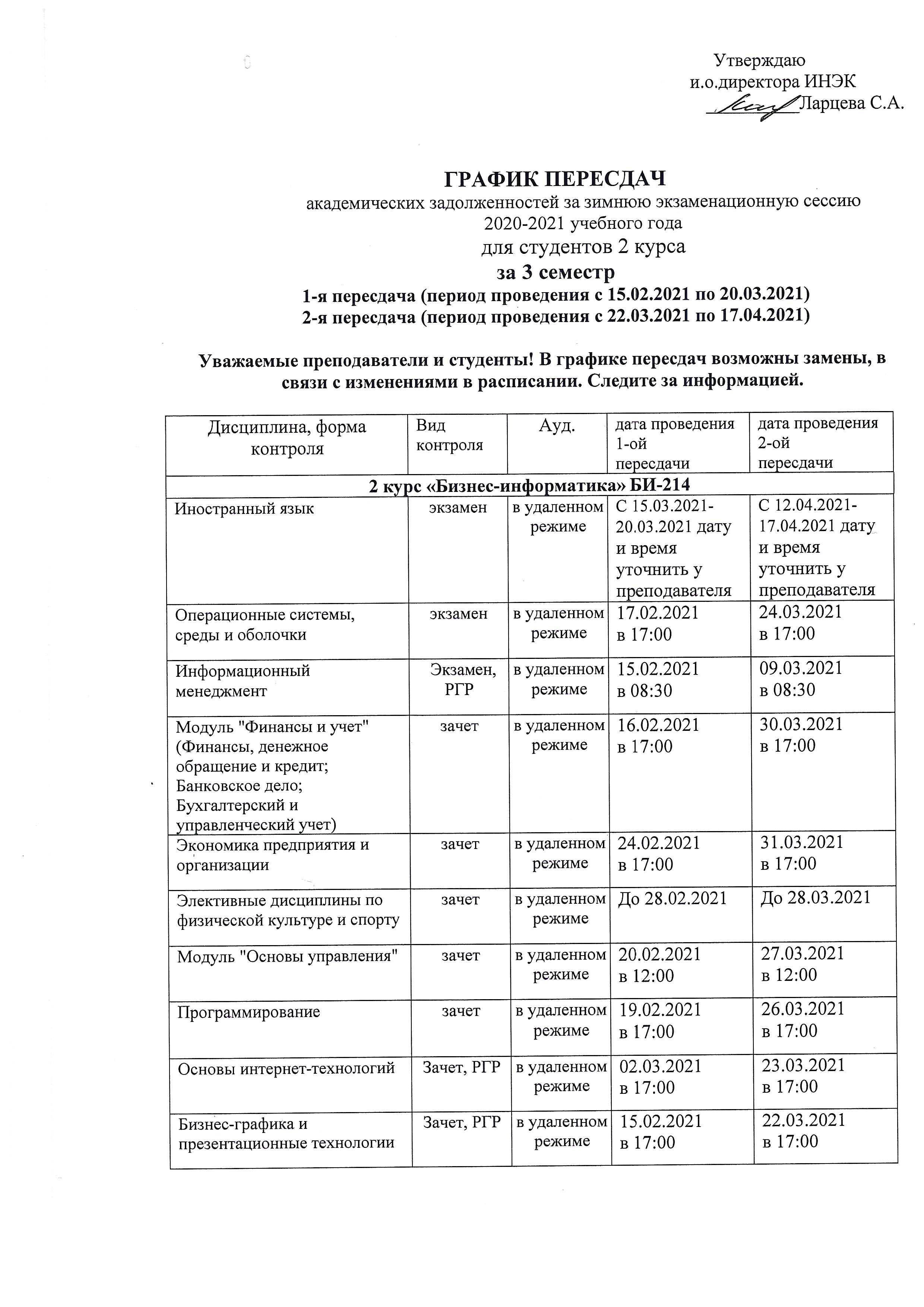 ГРАФИК ПЕРЕСДАЧакадемических задолженностей за зимнюю экзаменационную сессию 2020-2021 учебного года  для студентов 2 курсаза 3 семестр1-я пересдача (период проведения с 15.02.2021 по 20.03.2021)2-я пересдача (период проведения с 22.03.2021 по 17.04.2021)Уважаемые преподаватели и студенты! В графике пересдач возможны замены, в связи с изменениями в расписании. Следите за информацией.ГРАФИК ПЕРЕСДАЧакадемических задолженностей за зимнюю экзаменационную сессию 2020-2021 учебного года  для студентов 2 курсаза 3 семестр1-я пересдача (период проведения с 15.02.2021 по 20.03.2021)2-я пересдача (период проведения с 22.03.2021 по 17.04.2021)Уважаемые преподаватели и студенты! В графике пересдач возможны замены, в связи с изменениями в расписании. Следите за информацией.ГРАФИК ПЕРЕСДАЧакадемических задолженностей за зимнюю экзаменационную сессию 2020-2021 учебного года  для студентов 2 курсаза 3 семестр1-я пересдача (период проведения с 15.02.2021 по 20.03.2021)2-я пересдача (период проведения с 22.03.2021 по 17.04.2021)Уважаемые преподаватели и студенты! В графике пересдач возможны замены, в связи с изменениями в расписании. Следите за информацией.ГРАФИК ПЕРЕСДАЧакадемических задолженностей за зимнюю экзаменационную сессию 2020-2021 учебного года  для студентов 2 курсаза 3 семестр1-я пересдача (период проведения с 15.02.2021 по 20.03.2021)2-я пересдача (период проведения с 22.03.2021 по 17.04.2021)Уважаемые преподаватели и студенты! В графике пересдач возможны замены, в связи с изменениями в расписании. Следите за информацией.ГРАФИК ПЕРЕСДАЧакадемических задолженностей за зимнюю экзаменационную сессию 2020-2021 учебного года  для студентов 2 курсаза 3 семестр1-я пересдача (период проведения с 15.02.2021 по 20.03.2021)2-я пересдача (период проведения с 22.03.2021 по 17.04.2021)Уважаемые преподаватели и студенты! В графике пересдач возможны замены, в связи с изменениями в расписании. Следите за информацией.ГРАФИК ПЕРЕСДАЧакадемических задолженностей за зимнюю экзаменационную сессию 2020-2021 учебного года  для студентов 2 курсаза 3 семестр1-я пересдача (период проведения с 15.02.2021 по 20.03.2021)2-я пересдача (период проведения с 22.03.2021 по 17.04.2021)Уважаемые преподаватели и студенты! В графике пересдач возможны замены, в связи с изменениями в расписании. Следите за информацией.Дисциплина, форма контроляВид контроляАуд.дата проведения1-ойпересдачидата проведения2-ойпересдачи2 курс «Бизнес-информатика» БИ-2142 курс «Бизнес-информатика» БИ-2142 курс «Бизнес-информатика» БИ-2142 курс «Бизнес-информатика» БИ-2142 курс «Бизнес-информатика» БИ-2142 курс «Бизнес-информатика» БИ-214Иностранный язык экзаменв удаленном режимеС 15.03.2021-20.03.2021 дату и время уточнить у преподавателяС 12.04.2021-17.04.2021 дату и время уточнить у преподавателяОперационные системы, среды и оболочкиэкзаменв удаленном режиме10.03.2021 в 17:0008.04.2021в 17:00Информационный менеджмент  Экзамен, РГРв удаленном режиме15.02.2021 в 08:3009.03.2021в 08:30Модуль "Финансы и учет" (Финансы, денежное обращение и кредит; Банковское дело; Бухгалтерский и управленческий учет)зачетв удаленном режиме16.02.2021 в 17:0030.03.2021в 17:00Экономика предприятия и организациизачетв удаленном режиме24.02.2021 в 17:0031.03.2021в 17:00Элективные дисциплины по физической культуре и спортузачетв удаленном режимеДо 28.02.2021До 28.03.2021Модуль "Основы управления"зачетв удаленном режиме20.02.2021 в 12:0027.03.2021в 12:00Программированиезачетв удаленном режиме19.02.2021 в 17:0026.03.2021в 17:00Основы интернет-технологийЗачет, РГРв удаленном режиме02.03.2021 в 17:0023.03.2021в 17:00Бизнес-графика и презентационные технологииЗачет, РГРв удаленном режиме15.02.2021 в 17:0022.03.2021в 17:00Дисциплина, форма контроляВид контроляАуд.Ауд.дата проведения1-ой пересдачидата проведения1-ой пересдачидата проведения2-ой пересдачидата проведения2-ой пересдачи2 курс «Инноватика» И-2092 курс «Инноватика» И-2092 курс «Инноватика» И-2092 курс «Инноватика» И-2092 курс «Инноватика» И-2092 курс «Инноватика» И-2092 курс «Инноватика» И-2092 курс «Инноватика» И-209Иностранный языкэкзаменэкзаменв удаленном режимев удаленном режимеС 15.03.2021-20.03.2021 дату и время уточнить у преподавателяС 15.03.2021-20.03.2021 дату и время уточнить у преподавателяС 12.04.2021-17.04.2021 дату и время уточнить у преподавателяЭкономическое регулирование инновационного развитияэкзаменэкзаменв удаленном режимев удаленном режиме16.02.2021 в 17:0016.02.2021 в 17:0023.03.2021в 17:00Математический анализэкзаменэкзаменв удаленном режимев удаленном режимеС 09.03.2021-13.03.2021 дату и время уточнить у преподавателяС 09.03.2021-13.03.2021 дату и время уточнить у преподавателяС 05.04.2021-10.04.2021 дату и время уточнить у преподавателяФизика и естествознаниезачетзачет1-3111-31125.02.2021 в 15:4025.02.2021 в 15:4025.03.2021в 15:40Основные алгоритмы программированиязачет с оценкойзачет с оценкойв удаленном режимев удаленном режиме20.02.2021 в 17:0020.02.2021 в 17:0027.03.2021в 17:00Элективные дисциплины по физической культуре и спортузачетзачетв удаленном режимев удаленном режимеДо 28.02.2021До 28.02.2021До 28.03.2021Теория вероятностей, математическая статистиказачетзачетв удаленном режимев удаленном режимеС 09.03.2021-13.03.2021 дату и время уточнить у преподавателяС 09.03.2021-13.03.2021 дату и время уточнить у преподавателяС 05.04.2021-10.04.2021 дату и время уточнить у преподавателяЭкология зачет зачетв удаленном режимев удаленном режимеС 01.03.2021-06.03.2021 дату и время уточнить у преподавателяС 01.03.2021-06.03.2021 дату и время уточнить у преподавателяС 29.03.2021-03.04.2021 дату и время уточнить у преподавателяМоделирование системзачет с оценкойзачет с оценкойв удаленном режимев удаленном режиме19.02.2021 в 15:0019.02.2021 в 15:0026.03.2021в 15:00Дисциплина, форма контроляВид контроляАуд.Ауд.дата проведения1-ой пересдачидата проведения1-ой пересдачидата проведения1-ой пересдачидата проведения2-ой пересдачидата проведения2-ой пересдачи2 курс «Государственное и муниципальное управление» ГМУ-2162 курс «Государственное и муниципальное управление» ГМУ-2162 курс «Государственное и муниципальное управление» ГМУ-2162 курс «Государственное и муниципальное управление» ГМУ-2162 курс «Государственное и муниципальное управление» ГМУ-2162 курс «Государственное и муниципальное управление» ГМУ-2162 курс «Государственное и муниципальное управление» ГМУ-2162 курс «Государственное и муниципальное управление» ГМУ-2162 курс «Государственное и муниципальное управление» ГМУ-216Информатизация государственных и муниципальных услугэкзаменэкзаменв удаленном режимев удаленном режиме24.02.2021 в 17:0023.03.2021в 17:0023.03.2021в 17:00Основы управления персоналомэкзаменэкзаменв удаленном режимев удаленном режиме19.02.2021 в 17:0026.03.2021в 17:0026.03.2021в 17:00Иностранный языкэкзаменэкзаменв удаленном режимев удаленном режимеС 15.03.2021-20.03.2021 дату и время уточнить у преподавателяС 12.04.2021-17.04.2021 дату и время уточнить у преподавателяС 12.04.2021-17.04.2021 дату и время уточнить у преподавателяПравовые основы Российского государствазачетзачетв удаленном режимев удаленном режиме16.02.2021 в 17:0030.03.2021в 17:0030.03.2021в 17:00Элективные дисциплины по физической культуре и спортузачетзачетв удаленном режимев удаленном режимеДо 28.02.2021До 28.03.2021До 28.03.2021Теория организациизачетзачетв удаленном режимев удаленном режиме25.02.2021 в 17:0008.04.2021в 17:0008.04.2021в 17:00Теория организацииРГРРГРв удаленном режимев удаленном режиме17.02.2021 в 17:0010.03.2021в 17:0010.03.2021в 17:00Статистиказачет с оценкойзачет с оценкойв удаленном режимев удаленном режиме18.02.2021 в 17:0025.03.2021в 17:0025.03.2021в 17:00Методы принятия управленческих решенийзачет с оценкойзачет с оценкойв удаленном режимев удаленном режиме26.02.2021 в 17:0002.04.2021в 17:0002.04.2021в 17:00Религии мира и развитие культурызачетзачетв удаленном режимев удаленном режимеС 15.03.2021-20.03.2021 дату и время уточнить у преподавателяС 12.04.2021-17.04.2021 дату и время уточнить у преподавателяС 12.04.2021-17.04.2021 дату и время уточнить у преподавателяОсновы делопроизводствазачетзачетв удаленном режимев удаленном режиме02.03.2021 в 17:0006.04.2021в 17:0006.04.2021в 17:00Дисциплина, форма контроляВид контроляАуд.дата проведения1-ой пересдачидата проведения2-ой пересдачидата проведения2-ой пересдачи2 курс «Управление персоналом» УП-2122 курс «Управление персоналом» УП-2122 курс «Управление персоналом» УП-2122 курс «Управление персоналом» УП-2122 курс «Управление персоналом» УП-2122 курс «Управление персоналом» УП-2122 курс «Управление персоналом» УП-212Иностранный языкэкзаменв удаленном режимеС 15.03.2021-20.03.2021 дату и время уточнить у преподавателяС 15.03.2021-20.03.2021 дату и время уточнить у преподавателяС 12.04.2021-17.04.2021 дату и время уточнить у преподавателяС 12.04.2021-17.04.2021 дату и время уточнить у преподавателяСтатистикаэкзаменв удаленном режиме18.02.2021 в 17:0018.02.2021 в 17:0025.03.2021в 17:0025.03.2021в 17:00Экономика организациизачетв удаленном режиме25.02.2021 в 17:0025.02.2021 в 17:0001.04.2021в 17:0001.04.2021в 17:00Элективные дисциплины по физической культуре и спортузачетв удаленном режимеДо 28.02.2021До 28.02.2021До 28.03.2021До 28.03.2021Методы психологической оценки персоналазачетв удаленном режиме19.02.2021 в 17:0019.02.2021 в 17:0026.03.2021в 17:0026.03.2021в 17:00Тайм-менеджментзачет с оценкойв удаленном режиме16.02.2021 в 17:0016.02.2021 в 17:0023.03.2021в 17:0023.03.2021в 17:00Анализ воспроизводства трудовых ресурсовРГРв удаленном режиме26.02.2021 в 17:0026.02.2021 в 17:0002.04.2021в 17:0002.04.2021в 17:00Психология и культура общениязачетв удаленном режиме17.02.2021 в 17:0017.02.2021 в 17:0024.03.2021в 17:0024.03.2021в 17:00Анализ воспроизводства трудовых ресурсовЗачетв удаленном режиме03.03.2021 в 17:0003.03.2021 в 17:0007.04.2021в 17:0007.04.2021в 17:00Дисциплина, форма контроляКафедра(ауд.)Ауд.дата проведения1-ой пересдачидата проведения2-ой пересдачидата проведения2-ой пересдачи2 курс "Менеджмент" М-221, М-221/12 курс "Менеджмент" М-221, М-221/12 курс "Менеджмент" М-221, М-221/12 курс "Менеджмент" М-221, М-221/12 курс "Менеджмент" М-221, М-221/12 курс "Менеджмент" М-221, М-221/12 курс "Менеджмент" М-221, М-221/12 курс "Менеджмент" М-221, М-221/1Ресурсосбережение и бережливое производствоэкзаменв удаленном режиме17.02.2021 в 17:0017.02.2021 в 17:0024.03.2021в 17:0024.03.2021в 17:00Ресурсосбережение и бережливое производствоРГРв удаленном режиме17.02.2021 в 17:0017.02.2021 в 17:0024.03.2021в 17:0024.03.2021в 17:00Иностранный языкэкзаменв удаленном режимеС 15.03.2021-20.03.2021 дату и время уточнить у преподавателяС 15.03.2021-20.03.2021 дату и время уточнить у преподавателяС 12.04.2021-17.04.2021 дату и время уточнить у преподавателяС 12.04.2021-17.04.2021 дату и время уточнить у преподавателяМаркетингзачет с оценкойв удаленном режиме24.02.2021 в 17:0024.02.2021 в 17:0001.04.2021в 17:0001.04.2021в 17:00МаркетингРГРв удаленном режиме15.02.2021 в 19:0015.02.2021 в 19:0022.03.2021в 19:0022.03.2021в 19:00Статистиказачетв удаленном режиме18.02.2021 в 17:0018.02.2021 в 17:0025.03.2021в 17:0025.03.2021в 17:00Хозяйственное правозачетв удаленном режиме20.02.2021 в 15:0020.02.2021 в 15:0027.03.2021в 15:0027.03.2021в 15:00Элективные дисциплины по физической культуре и спортузачетв удаленном режимеДо 28.02.2021До 28.02.2021До 28.03.2021До 28.03.2021Организационное поведениезачет с оценкой, РГРв удаленном режиме16.02.2021 в 17:0016.02.2021 в 17:0023.03.2021в 17:0023.03.2021в 17:00Философские аспекты религиозных учений Востоказачетв удаленном режимеС 15.03.2021-20.03.2021 дату и время уточнить у преподавателяС 15.03.2021-20.03.2021 дату и время уточнить у преподавателяС 12.04.2021-17.04.2021 дату и время уточнить у преподавателяС 12.04.2021-17.04.2021 дату и время уточнить у преподавателяТовароведение, стандартизация и сертификация продукциизачетв удаленном режиме19.02.2021 в 12:0019.02.2021 в 12:0026.03.2021в 12:0026.03.2021в 12:00Дисциплина, форма контроляВид контроляАуд.Ауд.дата проведения1-ой пересдачидата проведения2-ой пересдачи2 курс "Экономика"2 курс "Экономика"2 курс "Экономика"2 курс "Экономика"2 курс "Экономика"2 курс "Экономика"ЭК-281ЭК-281ЭК-281ЭК-281ЭК-281ЭК-281Иностранный языкЭкзаменв удаленном режимеС 15.03.2021-20.03.2021 дату и время уточнить у преподавателяС 15.03.2021-20.03.2021 дату и время уточнить у преподавателяС 12.04.2021-17.04.2021 дату и время уточнить у преподавателяМаркетингЗачетв удаленном режиме15.02.2021 в 19:0015.02.2021 в 19:0022.03.2021в 19:00Экономика предприятия (организаций)Экзаменв удаленном режиме20.02.2021 в 16:0020.02.2021 в 16:0002.04.2021в 17:00Элективные дисциплины по физической культуре и спортуЗачетв удаленном режимеДо 28.02.2021До 28.02.2021До 28.03.2021ЭК-282ЭК-282ЭК-282ЭК-282ЭК-282ЭК-282Иностранный языкЭкзаменв удаленном режимеС 15.03.2021-20.03.2021 дату и время уточнить у преподавателяС 15.03.2021-20.03.2021 дату и время уточнить у преподавателяС 12.04.2021-17.04.2021 дату и время уточнить у преподавателяМаркетингЗачетв удаленном режиме17.02.2021 в 17:0017.02.2021 в 17:0024.03.2021в 17:00МенеджментЗачет с оценкойв удаленном режиме16.02.2021 в 12:0016.02.2021 в 12:0031.03.2021в 12:00СтатистикаЭкзаменв удаленном режиме20.02.2021 в 17:0020.02.2021 в 17:0027.03.2021в 17:00Теория вероятностей и математическая статистикаЗачет с оценкойв удаленном режимеС 09.03.2021-13.03.2021 дату и время уточнить у преподавателяС 09.03.2021-13.03.2021 дату и время уточнить у преподавателяС 05.04.2021-10.04.2021 дату и время уточнить у преподавателяЭкономика и организация предпринимательской деятельностиЗачет с оценкойв удаленном режиме19.02.2021 в 17:0019.02.2021 в 17:0026.03.2021в 17:00Экономика предприятия (организации)Курсовая работав удаленном режиме18.02.2021 в 17:0018.02.2021 в 17:0001.04.2021в 17:00Экономика предприятия (организации)Экзаменв удаленном режиме26.02.2021 в 17:0026.02.2021 в 17:0002.04.2021в 17:00Элективные дисциплины по физической культуре и спортуЗачетв удаленном режимеДо 28.02.2021До 28.02.2021До 28.03.2021ЭК-282/1ЭК-282/1ЭК-282/1ЭК-282/1ЭК-282/1ЭК-282/1Инженерное предпринимательство и коммерциализация НИОКРЗачет с оценкойв удаленном режиме16.02.2021 в 17:0016.02.2021 в 17:0020.03.2021в 17:00Иностранный языкЭкзаменв удаленном режимеС 15.03.2021-20.03.2021 дату и время уточнить у преподавателяС 15.03.2021-20.03.2021 дату и время уточнить у преподавателяС 12.04.2021-17.04.2021 дату и время уточнить у преподавателяСтатистикаЭкзаменв удаленном режиме19.02.2021 в 17:0019.02.2021 в 17:0026.03.2021в 17:00Экономика предприятияЭкзаменв удаленном режиме20.02.2021 в 16:0020.02.2021 в 16:0002.04.2021в 17:00Элективные дисциплины по физической культуре и спортуЗачетв удаленном режимеДо 28.02.2021До 28.02.2021До 28.03.2021ЭК-283ЭК-283ЭК-283ЭК-283ЭК-283ЭК-283Иностранный языкЭкзаменв удаленном режимеС 15.03.2021-20.03.2021 дату и время уточнить у преподавателяС 15.03.2021-20.03.2021 дату и время уточнить у преподавателяС 12.04.2021-17.04.2021 дату и время уточнить у преподавателяМаркетингЗачетв удаленном режиме17.02.2021 в 17:0017.02.2021 в 17:0002.04.2021в 17:00МенеджментЗачет с оценкойв удаленном режиме16.02.2021 в 12:0016.02.2021 в 12:0022.03.2021в 19:00Политическая экономияЗачет с оценкойв удаленном режиме18.02.2021 в 17:0018.02.2021 в 17:0025.03.2021в 17:00СтатистикаЭкзаменв удаленном режиме19.02.2021 в 17:0019.02.2021 в 17:0026.03.2021в 17:00Теория вероятности и математическая статистикаЗачет с оценкойв удаленном режимеС 09.03.2021-13.03.2021 дату и время уточнить у преподавателяС 09.03.2021-13.03.2021 дату и время уточнить у преподавателяС 05.04.2021-10.04.2021 дату и время уточнить у преподавателяЭкономика предприятия (организации)Курсовая работав удаленном режиме25.02.2021 в 19:0025.02.2021 в 19:0001.04.2021в 19:00Экономика предприятия (организации)Экзаменв удаленном режиме26.02.2021 в 17:0026.02.2021 в 17:0002.04.2021в 17:00Элективные дисциплины по физической культуре и спортуЗачетв удаленном режимеДо 28.02.2021До 28.02.2021До 28.03.2021ЭК-284ЭК-284ЭК-284ЭК-284ЭК-284ЭК-284Иностранный языкЭкзаменв удаленном режимеС 15.03.2021-20.03.2021 дату и время уточнить у преподавателяС 15.03.2021-20.03.2021 дату и время уточнить у преподавателяС 12.04.2021-17.04.2021 дату и время уточнить у преподавателяМаркетингЗачетв удаленном режиме22.02.2021 в 19:0022.02.2021 в 19:0022.03.2021в 19:00МенеджментЗачет с оценкойв удаленном режиме17.02.2021 в 17:0017.02.2021 в 17:0025.03.2021в 19:00Научный семинар 1Зачетв удаленном режиме05.03.2021 в 17:0005.03.2021 в 17:0016.04.2021в 17:00СтатистикаЭкзаменв удаленном режиме19.02.2021 в 17:0019.02.2021 в 17:0026.03.2021в 17:00Теория вероятностей и математическая статистикаЗачет с оценкойв удаленном режимеС 09.03.2021-13.03.2021 дату и время уточнить у преподавателяС 09.03.2021-13.03.2021 дату и время уточнить у преподавателяС 05.04.2021-10.04.2021 дату и время уточнить у преподавателяЭкономика предприятия (организации)Курсовая работав удаленном режиме25.02.2021 в 19:0025.02.2021 в 19:0001.04.2021в 19:00Экономика предприятия (организации)Экзаменв удаленном режиме26.02.2021 в 17:0026.02.2021 в 17:0002.04.2021в 17:00Элективные дисциплины по физической культуре и спортуЗачетв удаленном режимеДо 28.02.2021До 28.02.2021До 28.03.2021Этика деловых отношенийЗачетв удаленном режиме01.03.2021 в 19:0001.03.2021 в 19:0029.03.2021в 19:00